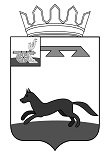 	ХИСЛАВИЧСКИЙ РАЙОННЫЙ СОВЕТ ДЕПУТАТОВРЕШЕНИЕот 26 февраля  2020 г.                                                                                                № 5 О безвозмездном принятии  в собственность муниципального образования «Хиславичский район» Смоленской области объектов муниципальной  собственности Хиславичского  городского поселения Смоленской области         В соответствии с Жилищным кодексом Российской Федерации, Федеральным законом от 06.10.2003 № 131 – ФЗ «Об общих принципах организации местного самоуправления в Российской Федерации», областным законом от 29.11.2007 № 114–з «О наделении органов местного самоуправления муниципальных районов и городских округов Смоленской области государственными полномочиями по обеспечению детей-сирот и детей, оставшихся без попечения родителей, лиц из числа детей-сирот и детей, оставшихся без попечения родителей, жилыми помещениями», областным законом от 29.09.2005 № 89-з «Об обеспечении дополнительных гарантий по социальной поддержке и установлении дополнительных видов социальной поддержки детей-сирот и детей, оставшихся без попечения родителей, на территории Смоленской области», решением Совета депутатов Хиславичского городского поселения Смоленской области от 30.01.2020г № 2 «О передаче муниципального имущества из собственности Хиславичского городского поселения Хиславичского района Смоленской области в собственность муниципального образования «Хиславичский район» Смоленской области»,  уставом  муниципального    образования     «Хиславичский»  Смоленской области,  положением «О порядке управления и распоряжения муниципальной      собственностью муниципального образования «Хиславичский район» Смоленской области, утвержденного решением Хиславичского районного Совета депутатов от 26 мая 2011 года №27:Хиславичский районный Совет депутатов  р е ш и л:         1. Принять в собственность муниципального образования «Хиславичский район» Смоленской области объекты Хиславичского городского поселения Хиславичского района Смоленской области по перечню согласно приложению.        2. Настоящее решение вступает в силу с момента подписания.Глава муниципального образования «Хиславичский район» Смоленской области                                 А.В. Загребаев                                                                                                                                                                                                                                                                                                                                                                                                                                                                                                                                                                                                                                                                                                                                                                                                                                                                                                                                                                                                                                                                                                                                                                                                                                                                                                                                                            Председатель Хиславичского районного Совета  депутатов                       С.Н. Костюкова